Mór Városi Önkormányzat Képviselő-testületének157/2020. (VIII.3.) határozataa településrendezési eszközök módosításárólMór Városi Önkormányzat Képviselő-testülete Magyarország helyi önkormányzatairól szóló 2011. évi CLXXXIX. törvény 13.§ (1) bekezdés 1. pontjában foglalt feladatkörében, valamint az épített környezet alakításáról és védelméről szóló 1997. évi LXXVIII. törvény 6.§-ában kapott felhatalmazás alapján, kezdeményezi a településrendezési eszközök felülvizsgálatát az alábbiak szerint:A Képviselő-testület kezdeményezi a „Gksz 4” kereskedelmi gazdálkodási szolgáltató övezeti besorolásba tartozó Mór 1257 hrsz-ú területre vonatkozó szabályozási előírások módosítását, Paulus Molnár Borház Kft. (8060 Mór, Csókakői u. 10.) - mint tulajdonos és beruházó - megbízásából Cséti Attila építészmérnök (5300 Karcag, Kossuth tér 11-13.) által 2020. július dátummal készített, a határozat mellékletét képező telepítési tanulmányterve alapján.A Képviselő-testület felkéri a hivatalt, hogy a településrendezési eszközök módosítására vonatkozó településrendezési és tervezői szerződést készítse elő és a kérelmezők költségviselésre vonatkozó nyilatkozatát szerezze be. Felhatalmazza továbbá a polgármestert, hogy a településrendezési és tervezői szerződéseket aláírja.A Képviselő-testület felkéri a polgármestert a 314/2012. (XI.8.) Korm. rendelet 28. § (1) bekezdésének megfelelően, hogy a partnerségi egyeztetésben érintettekkel, az államigazgatási szervekkel és az érintett területi és települési önkormányzatokkal a településrendezési eszközöket a 314/2012. (XI.8.) Korm. rendeletben foglaltak szerint egyeztesse. A partnerségi egyeztetés szabályaira a 32/2017. (X.4.) önkormányzati rendeletben foglaltakat kell alkalmazni.Határidő: 2020.08.31.Felelős: polgármester( Városfejlesztési és -üzemeltetési Iroda)	Fenyves Péter	Dr. Taba Nikoletta	polgármester	aljegyző157/2020. (VIII.3.) határozat melléklete 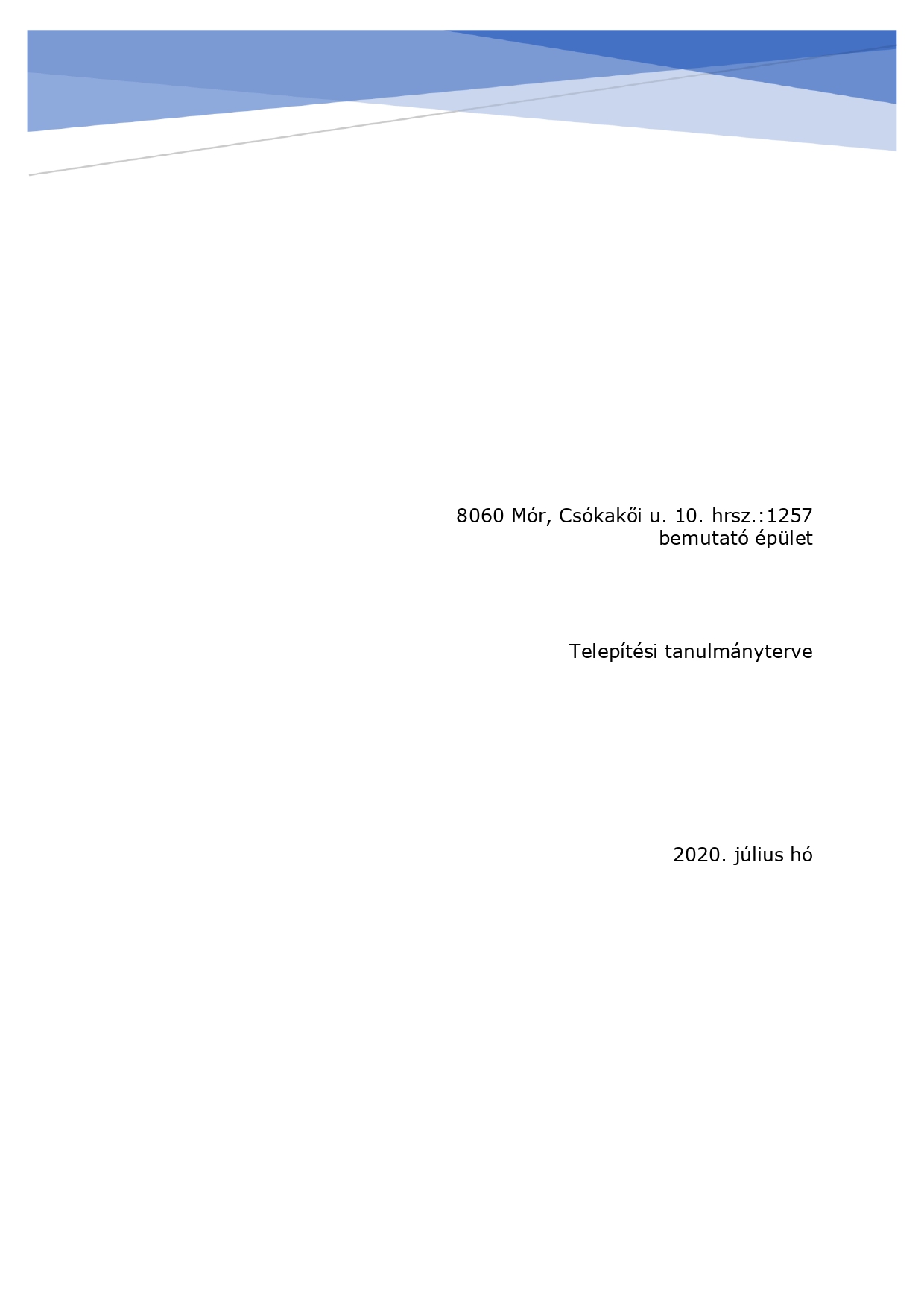 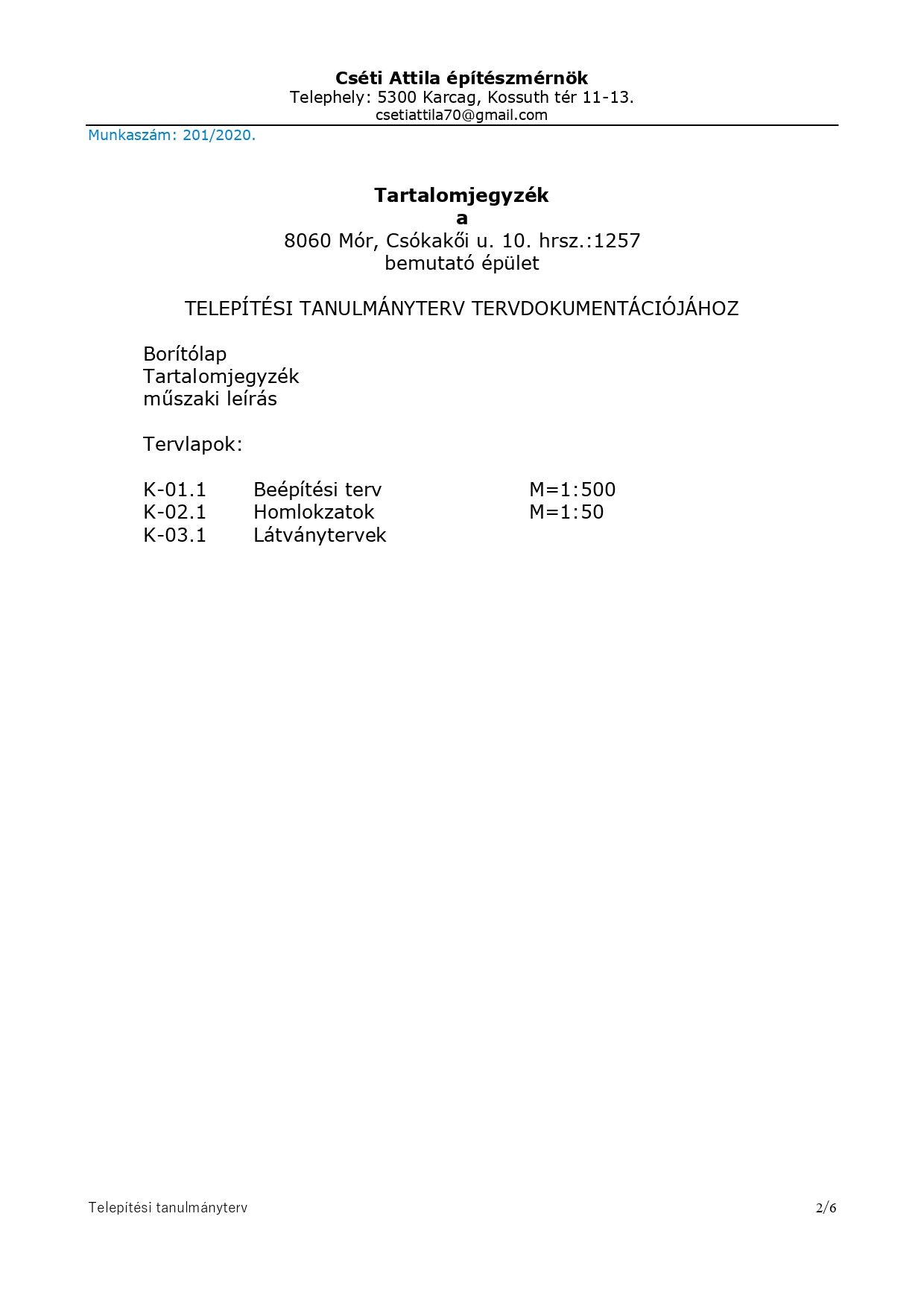 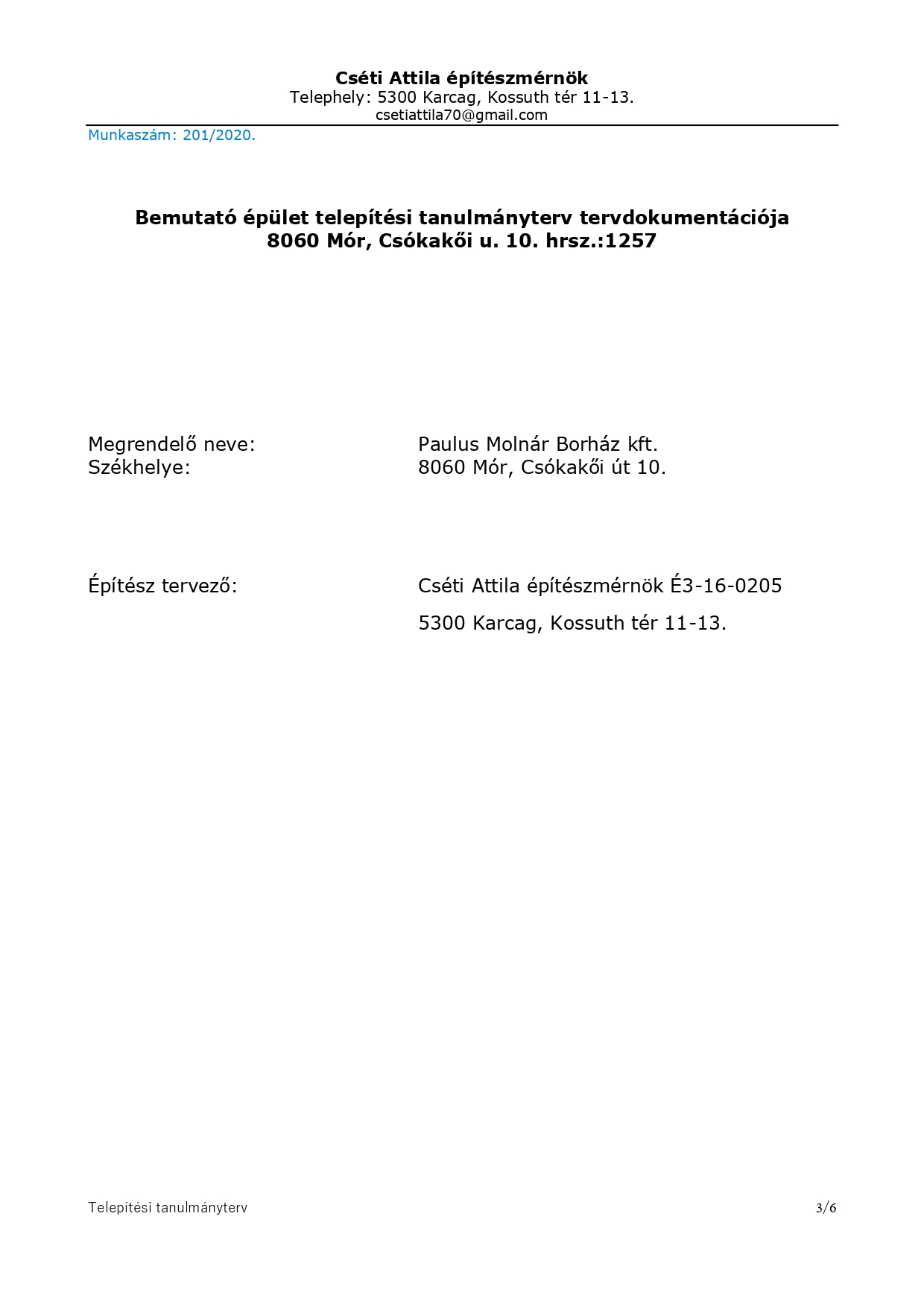 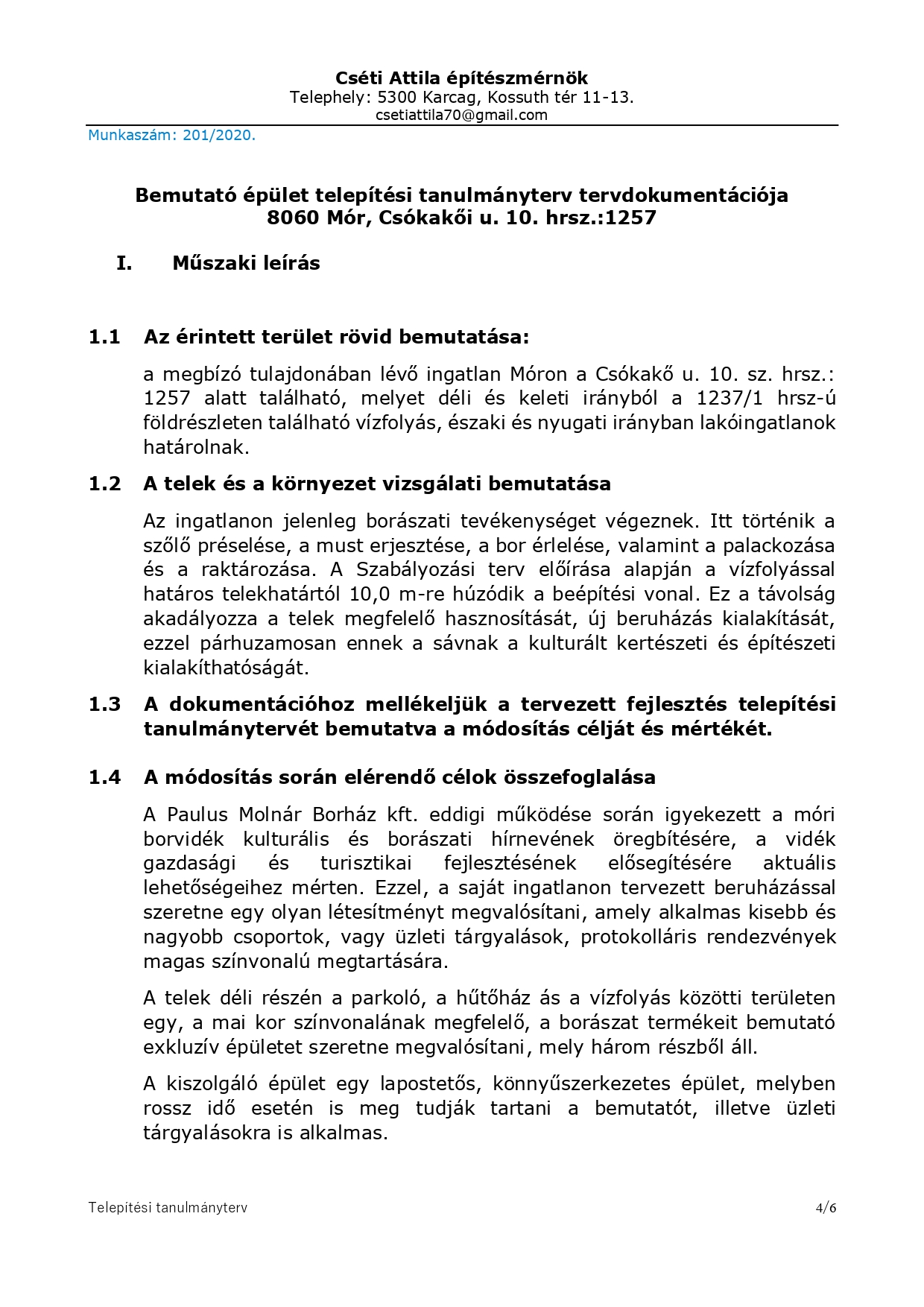 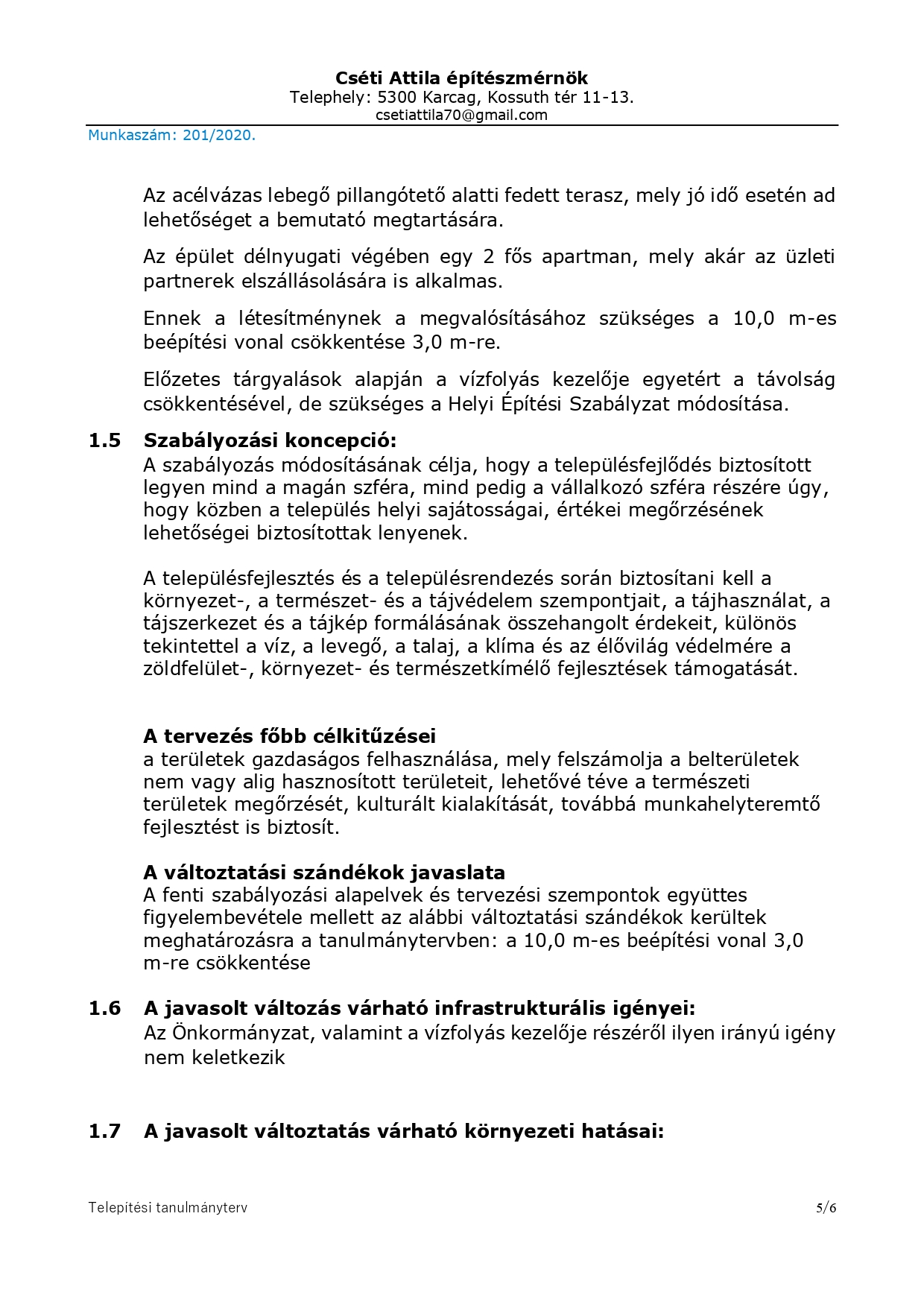 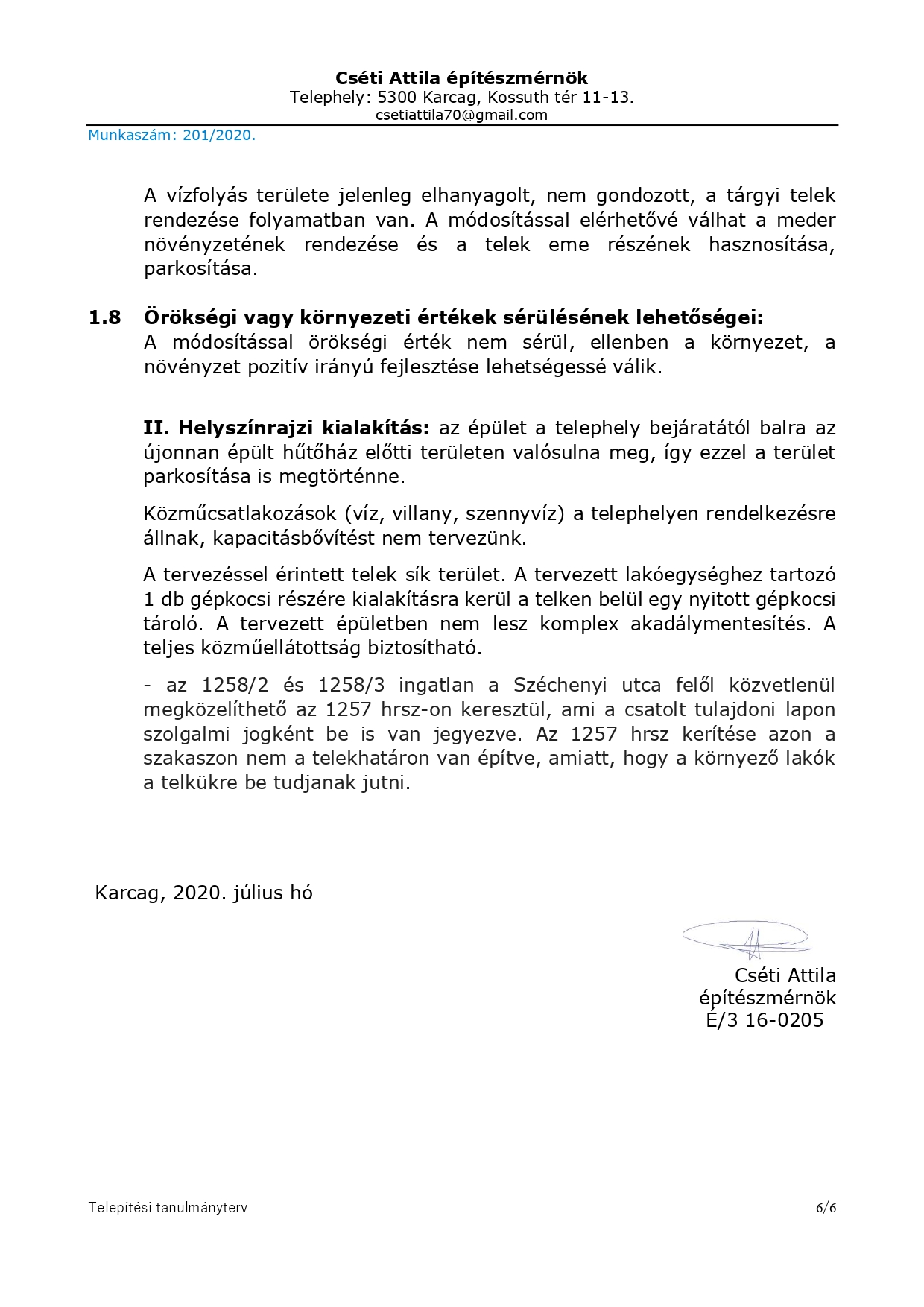 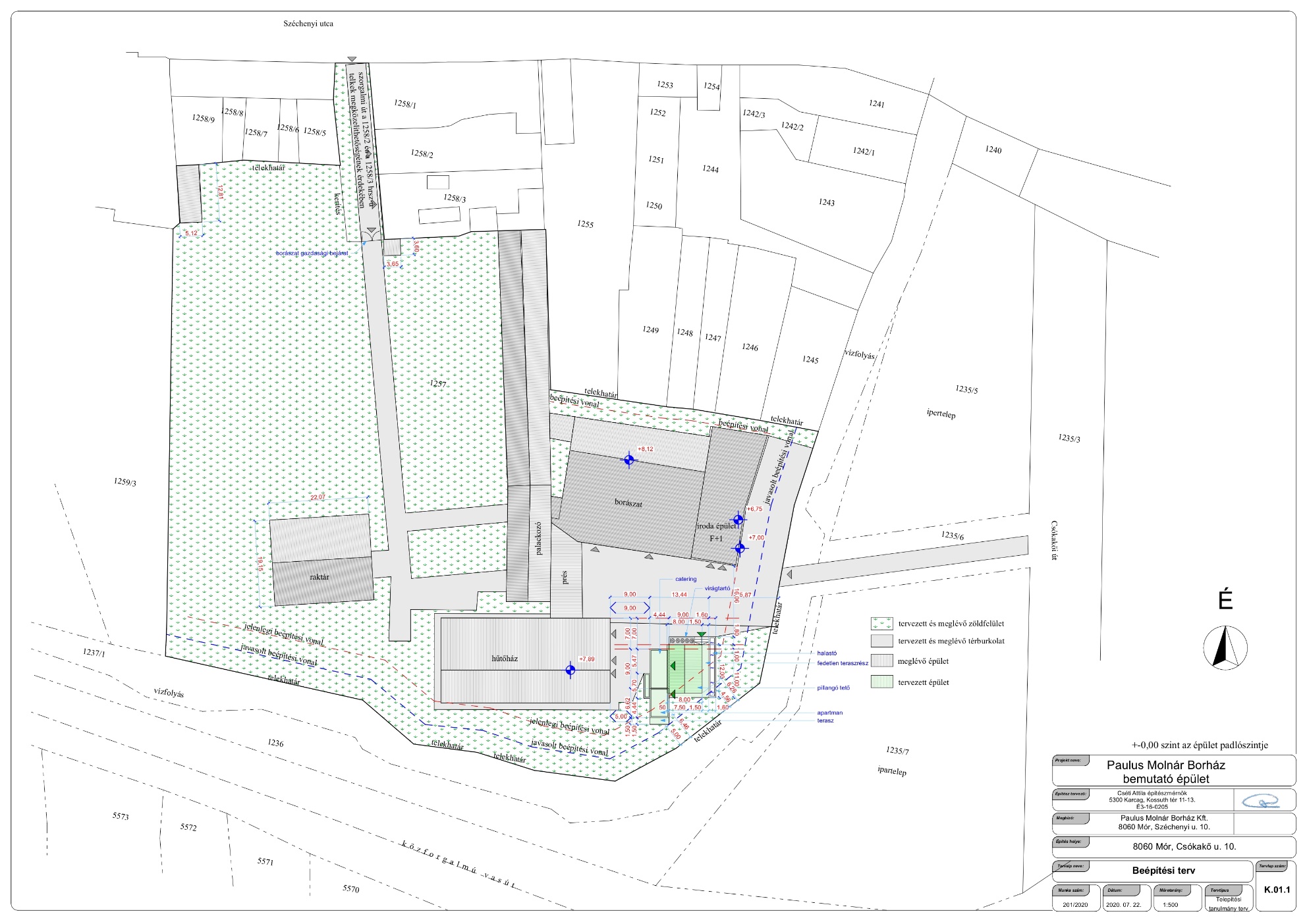 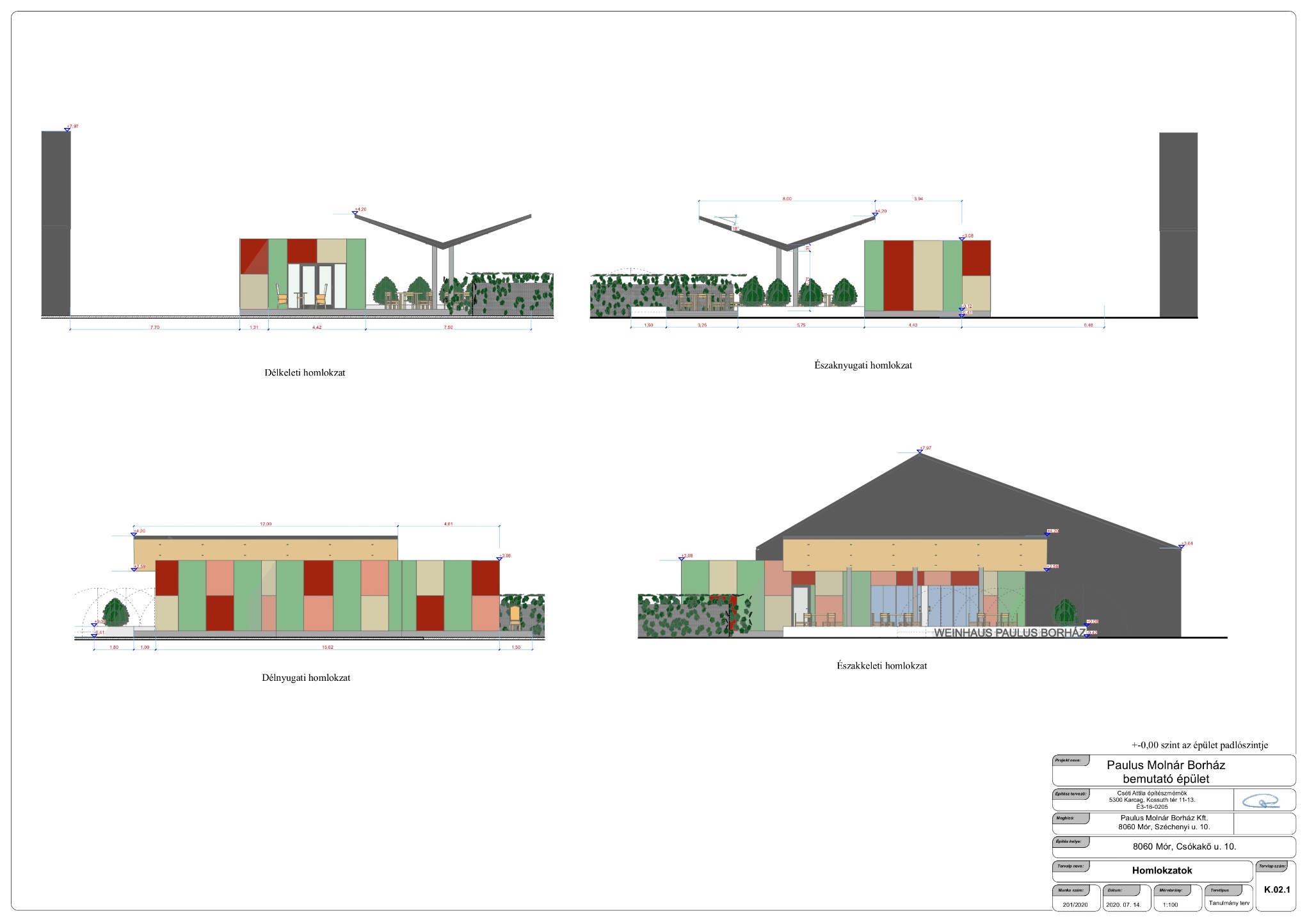 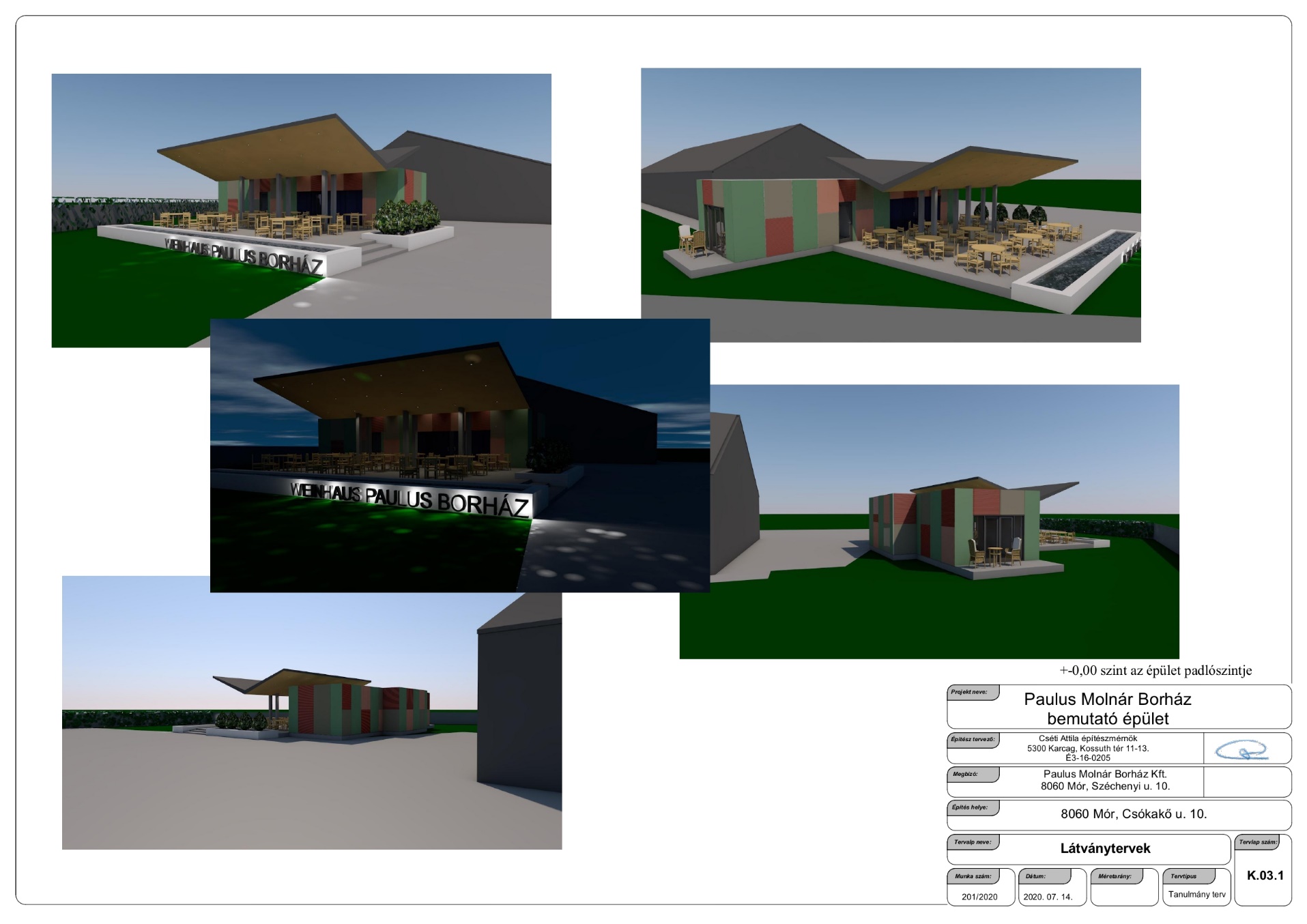 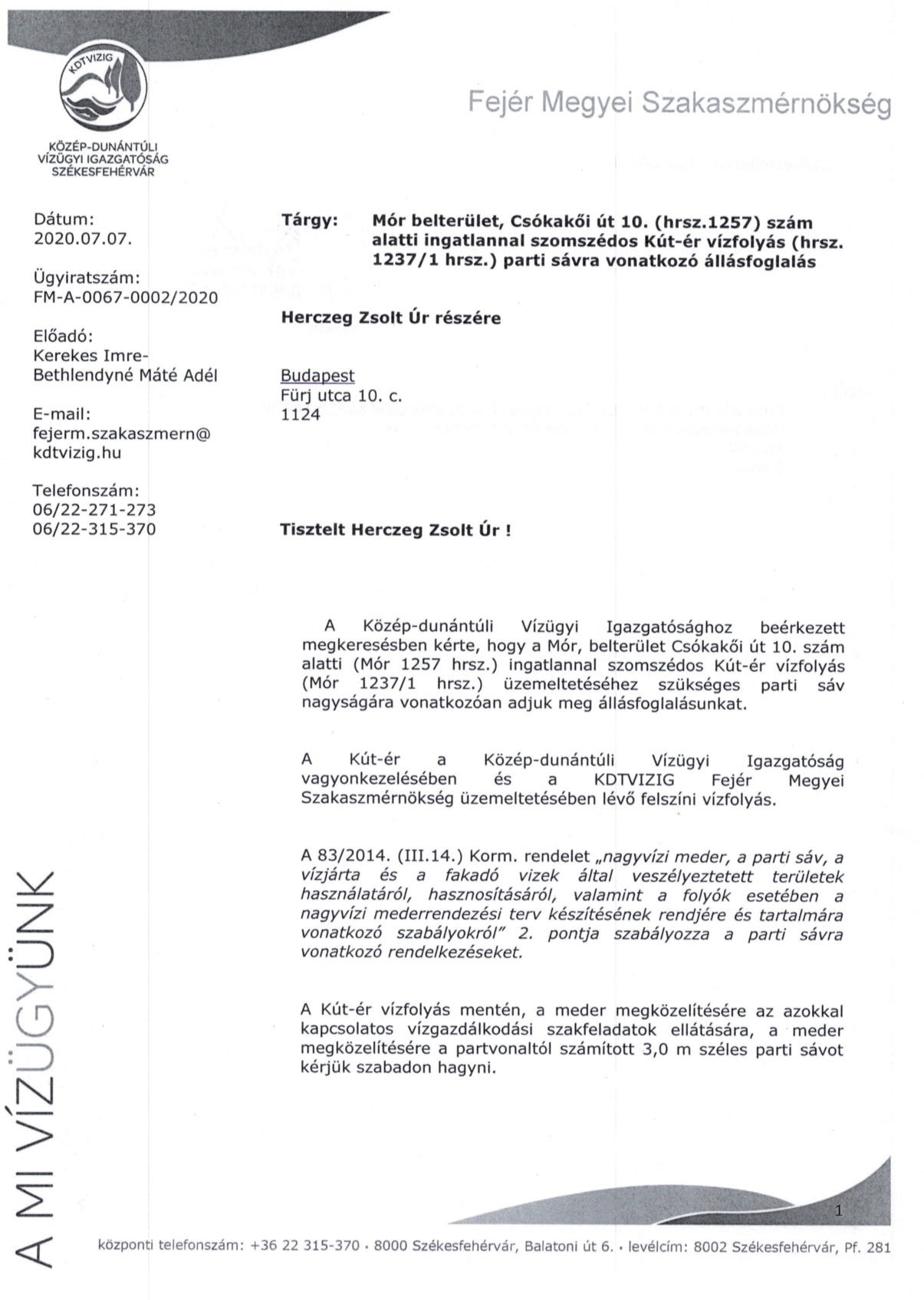 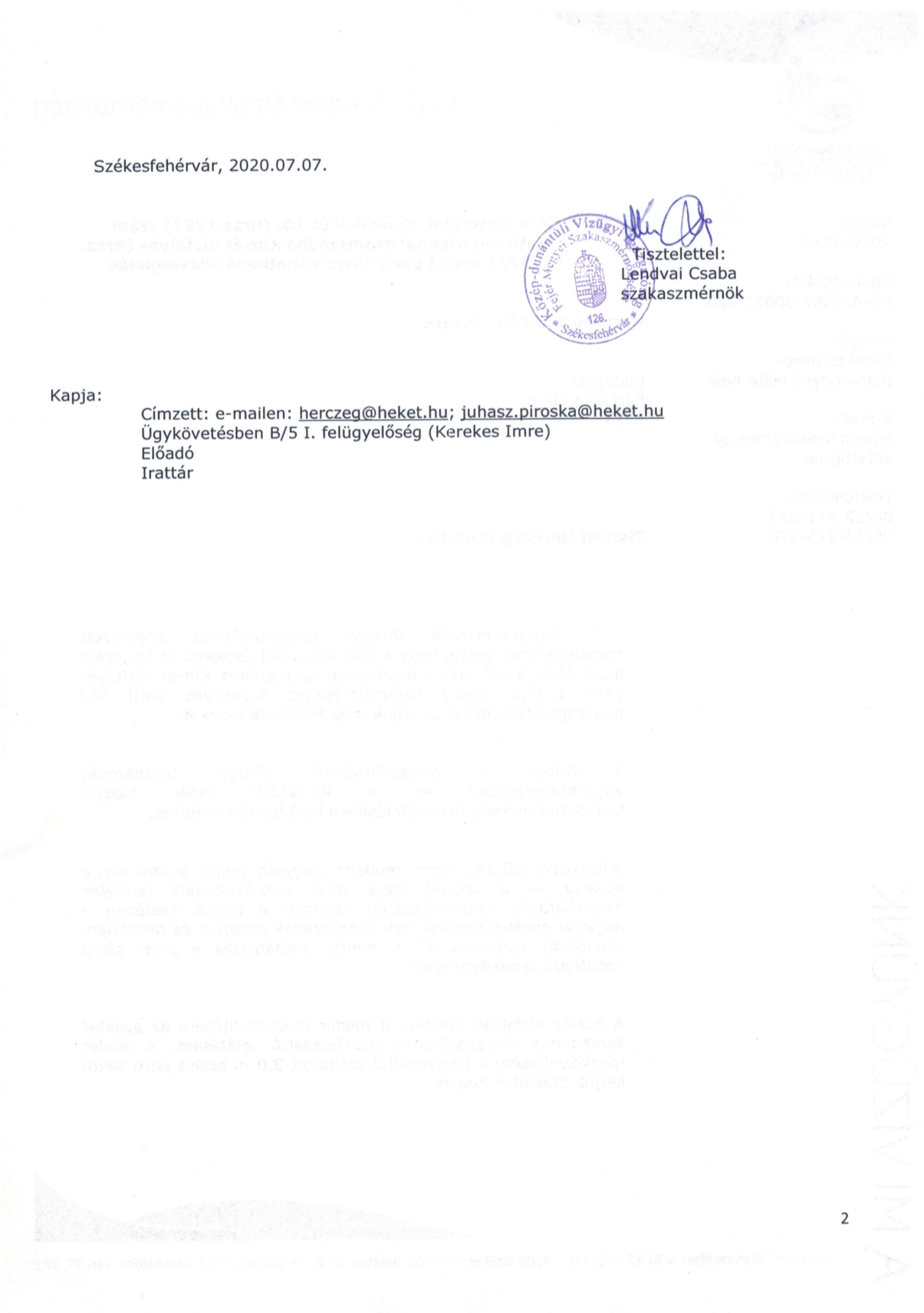 